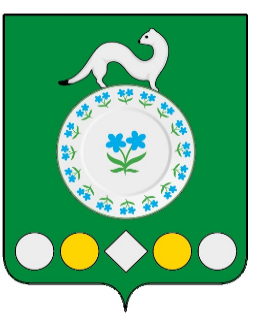 Российская ФедерацияИркутская областьУсольский муниципальный районМишелевское городское поселениеАДМИНИСТРАЦИЯПОСТАНОВЛЕНИЕОт  14.04.2022                                                                                     № 165   р.п. МишелевкаОб утверждении отчета об исполнении бюджета Мишелевского городского поселения Усольского муниципального района Иркутской области на  1 апреля  2022 года	В соответствии со ст. 264.2 Бюджетного кодекса Российской Федерации, Положением о бюджетном процессе в городском поселении Мишелевском муниципальном образовании, утвержденным решением Думы городского поселения Мишелевского муниципального образования от 26.02.2020г. №111 (в редакции от 24.02.2021г. №141), статьями 23, 46 Устава Мишелевского муниципального образования, администрация Мишелевского городского поселения Усольского муниципального района Иркутской области, ПОСТАНОВЛЯЕТ: 	1. Утвердить отчет «Об исполнении бюджета Мишелевского городского поселения Усольского муниципального района Иркутской области на 01 апреля 2022 года: - по доходам в сумме 7 485,28 рублей (приложение №1); - по расходам в сумме 6 332,65 рублей (приложение №2); - исполнение бюджетных ассигнований на реализацию муниципальных программ городского поселения Мишелевского муниципального образования на 01.04.2022 года (приложение 3);- с профицитом бюджета 1 152 644,26 рубля (приложение № 4).      2. Опубликовать настоящее постановление в газете «Новости», разместить на официальном сайте администрации Мишелевского городского поселения Усольского муниципального района Иркутской области в информационно-телекоммуникационной сети «Интернет»: мишелёвка.рф.	3. Контроль за исполнением постановления оставляю за собой.Глава Мишелевского муниципального образования                                                          Н.А. ВалянинПриложение 1УТВЕРЖДЕНПостановлением администрации Мишелевского городского поселения Усольского муниципального района Иркутской областиот «14» апреля 2022 года № 165Отчет об исполнении бюджета Мишелевского городского поселения Усольского муниципального района Иркутской области на 01.04.2022г.тыс.руб.Начальник отдела финансов, экономики и муниципальных закупок 				Е.Н. БерезковаПриложение 2УТВЕРЖДЕН Постановлением администрации Мишелевского городского поселения Усольского муниципального района Иркутской области от «14» апреля 2022 года № 165Отчет о распределение бюджетных ассигнований по разделам, подразделам, целевым статьям и видам расходов классификации расходов бюджетов в ведомственной структуре расходов бюджета Мишелевского городского поселения Усольского муниципального района Иркутской области на 01 апреля 2022 года(тыс. руб.)Начальник отдела финансов, экономики и муниципальных закупок 				Е.Н. БерезковаПриложение 3 УТВЕРЖДЕН Постановлением администрации Мишелевского городского поселения Усольского муниципального района Иркутской области              от «14» апреля 2022 года № 165Отчет об исполнение бюджетных ассигнований на реализацию муниципальных программ по разделам, подразделам, целевым статьям расходов в Мишелевском городском поселении Усольского муниципального района Иркутской области на 01 апреля 2022 годаНачальник отдела финансов, экономики и муниципальных закупок 				Е.Н. БерезковаПриложение 4 УТВЕРЖДЕН Постановлением администрации Мишелевского городского поселения Усольского муниципального района Иркутской области от «14» апреля 2022 года № 165Отчет об исполнении источников внутреннего финансирования дефицита бюджета Мишелевского муниципального образования на 01 апреля 2022 года                                                                                                                                                                (тыс. руб.)Начальник отдела финансов, экономики и муниципальных закупок 				Е.Н. БерезковаГл. админист-раторКВДКВДНаименование КВДУтвержденные бюджетные назначенияИсполнено через финансовые органы на 01.04.2022% исполнения1821 00 00 000 00 0000000Налоговые и неналоговые доходы17 038,973 848,7422,591821 01 02 000 01 0000110Налог на доходы физических лиц7 900,001 394,9417,661821 01 02 010 01 0000110Налог на доходы физических лиц с доходов, источником которых является налоговый агент, за исключением доходов, в отношении которых исчисление и уплата налога осуществляются в соответствии со статьями 227, 2271 и 228 Налогового кодекса Российской Федерации7 793,351 385,8117,781821 01 02 020 01 0000110Налог на доходы физических лиц с доходов, полученных от осуществления деятельности физическими лицами, зарегистрированными в качестве индивидуальных предпринимателей, нотариусов, занимающихся частной практикой, адвокатов, учредивших адвокатские кабинеты и других лиц, занимающихся частной практикой в соответствии со статьей 227 Налогового кодекса Российской Федерации74,488,5111,431821 01 02 030 01 0000110Налог на доходы физических лиц с доходов, полученных физическими лицами в соответствии со статьей 228 Налогового кодекса Российской Федерации32,170,621,931001 03 02 000 00 0000000Акцизы по подакцизным товарам (продукции), производимым на территории Российской Федерации 2 723,81702,4725,791001 03 02 000 01 0000000Акцизы по подакцизным товарам (продукции), производимым на территории Российской Федерации2 723,81702,4725,791001 03 02 230 01 0000110Доходы от уплаты акцизов на дизельное топливо, подлежащие распределению между бюджетами субъектов Российской Федерации и местными бюджетами с учетом установленных дифференцированных нормативов отчислений в местные бюджеты1 231,52337,3727,391001 03 02 240 01 0000110Доходы от уплаты акцизов на моторные масла для дизельных и (или) карбюраторных (инжекторных) двигателей, подлежащие распределению между бюджетами субъектов Российской Федерации и местными бюджетами с учетом установленных дифференцированных нормативов отчислений в местные бюджеты6,822,1631,671001 03 02 250 01 0000110Доходы от уплаты акцизов на автомобильный бензин, подлежащие распределению между бюджетами субъектов Российской Федерации и местными бюджетами с учетом установленных дифференцированных нормативов отчислений в местные бюджеты1 639,90408,2024,891001 03 02 260 01 0000110Доходы от уплаты акцизов на прямогонный бензин, подлежащие распределению между бюджетами субъектов Российской Федерации и местными бюджетами с учетом установленных дифференцированных нормативов отчислений в местные бюджеты-154,43-45,2629,311821 05 00 000 00 0000110Налоги на совокупный доход151,50145,5096,041821 05 03 010 01 0000110Единый сельскохозяйственный налог151,50145,5096,041821 06 00 000 00 0000000Налоги на имущество2 257,46189,678,401821 06 01 000 00 0000110Налог на имущество физических лиц260,0026,1310,051821 06 01 030 13 0000110Налог на имущество физических лиц, взимаемый по ставкам, применяемым к объектам налогообложения, расположенным в границах городских поселений260,0026,1310,051821 06 06 000 00 0000110Земельный налог1 997,46163,548,191821 06 06 033 13 0000110Земельный налог с организаций, обладающих земельным участком, расположенным в границах  городских  поселений1 445,4696,716,691821 06 06 043 13 0000110Земельный налог с физических лиц, обладающих земельным участком, расположенным в границах городских  поселений552,0066,8312,11901 1 08 00 000 00 0000000  ГОСУДАРСТВЕННАЯ ПОШЛИНА53,006,7812,799011 08 04 000 01 0000 110  Государственная пошлина за совершение нотариальных действий (за исключением действий, совершаемых консульскими учреждениями Российской Федерации)53,006,7812,799011 08 04 020 01 0000110  Государственная пошлина за совершение нотариальных действий должностными лицами органов местного самоуправления, уполномоченными в соответствии с законодательными актами Российской Федерации на совершение нотариальных действий53,006,7812,799011 11 00 000 00 0000000  ДОХОДЫ ОТ ИСПОЛЬЗОВАНИЯ ИМУЩЕСТВА, НАХОДЯЩЕГОСЯ В ГОСУДАРСТВЕННОЙ И МУНИЦИПАЛЬНОЙ СОБСТВЕННОСТИ481,00311,4864,769011 11 05 000 00 0000120Доходы, получаемые в виде арендной либо иной платы за передачу в возмездное пользование государственного и муниципального имущества (за исключением имущества автономных учреждений, а также имущества государственных и муниципальных унитарных предприятий, в том числе казенных)481,00311,4864,769011 11 05 013 00 0000120Доходы, получаемые в виде арендной платы за земельные участки, государственная собственность на которые не разграничена, а также средства от продажи права на заключение договоров аренды указанных земельных участков480,00311,4864,899011 11 05 013 13 0000120Доходы, получаемые в виде арендной платы за земельные участки, государственная собственность на которые не разграничена и которые расположены в границах городских поселений, а также средства от продажи права на заключение договоров аренды указанных земельных участков480,00311,4864,899011 11 05 070 00 0000120Доходы от сдачи в аренду имущества, составляющего государственную (муниципальную) казну (за исключением земельных участков)1,000,000,009011 11 05 075 13 0000120Доходы от сдачи в аренду имущества, составляющего казну городских поселений (за исключением земельных участков)1,000,000,009011 13 00 000 00 0000 000Доходы от оказания платных услуг и компенсации затрат государства198,004,262,15901 1 13 01 000 00 0000 130Доходы от оказания платных услуг (работ)198,004,262,159011 13 01 995 13 0000 130Прочие доходы от оказания платных услуг (работ) получателями средств бюджетов городских поселений30,004,2614,209011 13 02 065 13 0000 130Доходы, поступающие в порядке возмещения расходов, понесенных в связи с эксплуатацией  имущества городских поселений168,000,000,009011 14 00 000 00 0000 000Доходы от продажи материальных и нематериальных активов3 005,20988,2532,889011 14 02 053 13 0000 410Доходы от реализации иного имущества, находящегося в собственности городских поселений (за исключением имущества муниципальных бюджетных и автономных учреждений, а также имущества муниципальных унитарных предприятий, в том числе казенных), в части реализации основных средств по указанному имуществу2 605,20790,0030,329011 14 06 000 00 0000 430Доходы от продажи земельных участков, находящихся в государственной и муниципальной собственности (за исключением земельных участков бюджетных и автономных учреждений)400,00198,2549,569011 14 06 010 00 0000 430Доходы от продажи земельных участков, государственная собственность на которые не разграничена400,00198,2549,569011 14 06 013 13 0000 430Доходы от продажи земельных участков, государственная собственность на которые не разграничена и которые расположены в границах поселений400,00198,2549,569011 16 00 000 00 0000 000ШТРАФЫ, САНКЦИИ, ВОЗМЕЩЕНИЕ УЩЕРБА5,002,0040,009011 16 07 010 13 0000140Штрафы, неустойки, пени, уплаченные в случае просрочки исполнения поставщиком (подрядчиком, исполнителем) обязательств, предусмотренных муниципальным контрактом, заключенным муниципальным органом, казенным учреждением городского поселения0,000,000,009011 16 02 020 02 0000 140Административные штрафы, установленные законами субъектов Российской Федерации об административных правонарушениях, за нарушение муниципальных правовых актов5,002,0040,009011 17 05 000 00 0000180Прочие неналоговые доходы264,00103,3939,169011 17 05 050 13 0000180Прочие неналоговые доходы бюджетов городских поселений264,00103,3939,169012 00 00 000 00 0000000Безвозмездные поступления28812,303636,5412,629012 02 16 001 13 0000150Дотации бюджетам городских поселений на выравнивание бюджетной обеспеченности из бюджетов муниципальных районов13 931,303 484,0025,019012 02 25 555 13 0000150Субсидии местным бюджетам на реализацию программ формирования современной городской среды3 557,200,000,009012 02 29 999 13 0000150Прочие субсидии бюджетам городских поселений (субсидии на реализацию мероприятий перечня проектов народных инициатив)3 086,700,000,009012 02 02 999 13 0000150Субсидия на меропрятия по сбору, транспортированию и утилизации (захоронению) твердых коммунальных отходов с несанкционированных мест размещения отходов на 2021 год и на плановый период 2022 и 2023 годов 2 951,400,000,009012 02 02 999 13 0000150Субсидия из областного бюджета местным бюджетам в целях софинансирования расходных обязательств муниципальныз образований Иркутской области по участию в организации деятельности по созданию мест (площадок) накопления твердых коммунальных отходов 4 780,800,000,009012 02 35 118 13 0000150Субвенции бюджетам городских поселений на осуществление первичного воинского учета на территориях, где отсутствуют военные комиссариаты356,9082,2623,059012 02 30 024 13 0000150Субвенции бюджетам городских поселений на выполнение передаваемых полномочий субъектов РФ (Осуществление областного государственного полномочия по определению перечня должностных лиц органов местного самоуправления, уполномоченных составлять протоколы об административных правонарушениях, предусмотренных отдельными законами Иркутской области об административной ответственности)0,700,000,009012 02 30 024 13 0000150Субвенции бюджетам городских поселений на выполнение передаваемых полномочий субъектов РФ (Осуществление отдельных областных государственных полномочий  в сфере водоснабжения и водоотведения)47,300,000,009012 02 49 999 13 0000150Прочие межбюджетные трансферты, передаваемые бюджетам городских поселений 100,00100,00100,009012 19 60 010 13 0000151Возврат прочих остатков субсидий, субвенций и иных межбюджетных трансфертов, имеющих целевое назначение, прошлых лет из бюджетов городских поселений0,00-29,720,00Итого доходов:Итого доходов:45851,277485,2816,33Наименование показателяКОДЫ классификации расходов бюджетовКОДЫ классификации расходов бюджетовКОДЫ классификации расходов бюджетовКОДЫ классификации расходов бюджетовКОДЫ классификации расходов бюджетовКОДЫ классификации расходов бюджетовПлановые назначения на 2022Исполнено на 01.04.2022г.% исполненияНаименование показателяглав-ный распо-ряди-тель*раз-делпод-раз-делцелевая статьяцелевая статьявид рас- ходаПлановые назначения на 2022Исполнено на 01.04.2022г.% исполнения1234556901Общегосударственные вопросы9010118459,973836,8720,78Функционирование высшего должностного лица субъекта Российской Федерации и муниципального образования90101022323,99438,6418,87Муниципальная программа "Обеспечение эффективности управления в Мишелевском муниципальном образовании" на 2021-2025 годы901010271 0 00000002323,99438,6418,87Подпрограмма "Обеспечение деятельности органов местного самоуправления Мишелевского муниципального образования" на 2021-2025 годы901010271 1 00000002323,99438,6418,87Расходы на выплаты по оплате труда работников и обеспечение функций органов местного самоуправления901010271 1 00202002323,99438,6418,87Расходы на выплаты персоналу в целях обеспечения выполнения функций государственными (муниципальными) органами, казенными учреждениями, органами управления государственными внебюджетными фондами901010271 1 00202001002323,99438,6418,87Расходы на выплаты персоналу государственных (муниципальных) органов901010271 1 00202001202323,99438,6418,87Функционирование Правительства Российской Федерации, высших исполнительных органов государственной власти субъектов Российской Федерации, местных администраций901010414516,183398,2323,41Муниципальная программа "Обеспечение эффективности управления в Мишелевском муниципальном образовании" на 2021-2025 годы901010471 0 000000012573,183048,4124,25Подпрограмма "Обеспечение деятельности органов местного самоуправления Мишелевского муниципального образования" на 2021-2025 годы901010471 1 000000012263,182764,5822,54Расходы на выплаты по оплате труда работников и обеспечение функций органов местного самоуправления901010471 1 002020012263,182764,5822,54Расходы на выплаты персоналу в целях обеспечения выполнения функций государственными (муниципальными) органами, казенными учреждениями, органами управления государственными внебюджетными фондами901010471 1 002020010010833,002039,4018,83Расходы на выплаты персоналу государственных (муниципальных) органов901010471 1 002020012010833,002039,4018,83Закупка товаров, работ и услуг для обеспечения государственных (муниципальных) нужд901010471 1 0020200200770,50536,9869,69Иные закупки товаров, работ и услуг для обеспечения государственных (муниципальных) нужд901010471 1 0020200240770,50536,9869,69Иные бюджетные ассигнования901010471 1 0020200800659,68188,2028,53Уплата налогов, сборов и иных платежей901010471 1 0020200850659,68188,2028,53Подпрограмма "Повышение качества муниципального управления в Мишелевском муниципальном образовании" на 2021-2025годы901010471 2 0000000310,00283,8391,56Реализация направлений расходов основного мероприятия, подпрограммы муниципальной программы, а также непрограммных расходов органов местного самоуправления Мишелевского муниципального образования901010471 2 0029999310,00283,8391,56Закупка товаров, работ и услуг для обеспечения государственных (муниципальных) нужд901010471 2 0029999200310,00283,8391,56Иные закупки товаров, работ и услуг для обеспечения государственных (муниципальных) нужд901010471 2 0029999240310,00283,8391,56Муниципальная программа "Развитие гармоничной среды  Мишелевского муниципального образования" на 2021-2025 годы901010472 0 00000001943,00349,8218,00Подпрограмма "Благоустройство Мишелевского муниципального образования" на 2021-2025 годы901010472 5 00000001943,00349,8218,00Расходы на выплаты по оплате труда работников и обеспечение функций органов местного самоуправления901010472 5 00202001943,00349,8218,00Расходы на выплаты персоналу в целях обеспечения выполнения функций государственными (муниципальными) органами, казенными учреждениями, органами управления государственными внебюджетными фондами901010472 5 00202001001943,00439,8222,64Расходы на выплаты персоналу государственных (муниципальных) органов901010472 5 00202001201943,00439,8222,64Обеспечение проведения выборов и референдумов90101071519,100,000,00Непрограммные мероприятия901010791 0 00000008001519,100,000,00Проведение выборов901010791 1 00202008801519,100,000,00Проведение выборов в представительные органы муниципального образования901010791 1 0120200880820,100,000,00Проведение выборов главы муниципального образования901010791 1 0220200880699,000,000,00Резервные фонды9010111100,000,000,00Муниципальная программа "Обеспечение эффективности управления в Мишелевском муниципальном образовании" на 2021-2025 годы901011171 1 0000000100,000,000,00Подпрограмма "Обеспечение деятельности органов местного самоуправления Мишелевского муниципального образования" на 2021-2025 годы901011171 1 0000000100,000,000,00Резервный фонд администрации Мишелевского муниципального образования901011171 1 0020870100,000,000,00Иные бюджетные ассигнования901011171 1 0020870800100,000,000,00Резервные средства901011171 1 0020870870100,000,000,00Другие общегосударственные вопросы 90101130,700,000,00Обеспечение реализации полномочий министерства юстиции Иркутской области901011390 А 00731500,700,000,00Субвенции на осуществление областного государственного полномочия по определению перечня должностных лиц органов местного самоуправления, уполномоченных составлять протоколы об административных правонарушениях, предусмотренных отдельными законами Иркутской области об административной ответственности901011390 А 00731500,700,000,00Закупка товаров, работ и услуг для обеспечения государственных (муниципальных) нужд901011390 А 00731502000,700,000,00Иные закупки товаров, работ и услуг для обеспечения государственных (муниципальных) нужд901011390 А 00731502400,700,000,00Национальная оборона90102356,9082,2623,05Мобилизационная и вневойсковая подготовка9010203356,9082,2623,05Государственная программа Иркутской области «Управление государственными финансами Иркутской области» на 2021-2025 годы901020390 А 0051180356,9082,2623,05Подпрограмма «Создание условий для эффективного и ответственного управления муниципальными финансами, повышения устойчивости бюджетов муниципальных образований Иркутской области» на 2021 - 2025 годы901020390 А 0051180356,9082,2623,05Субвенции на осуществление первичного воинского учета на территориях, где отсутствуют военные комиссариаты901020390 А 0051180356,9082,2623,05Расходы на выплаты персоналу в целях обеспечения выполнения функций государственными (муниципальными) органами, казенными учреждениями, органами управления государственными внебюджетными фондами901020390 А 0051180100313,4780,2625,60Расходы на выплаты персоналу государственных (муниципальных) органов901020390 А 0051180120313,4780,2625,60Закупка товаров, работ и услуг для обеспечения государственных (муниципальных) нужд901020390 А 005118020043,432,004,61Иные закупки товаров, работ и услуг для обеспечения государственных (муниципальных) нужд901020390 А 005118024043,432,004,61Национальная безопасность и правоохранительная деятельность90103734,00137,6318,75Гражданская оборона9010309000007,867,86100,00Подпрограмма "Профилактика правонарушений и общественной безопасности на территории Мишелевского муниципального образования" на 2021-2023 годы9010309 72 4 00299997,867,86100,00Закупка товаров, работ и услуг для обеспечения государственных (муниципальных) нужд901030972 4 00299992007,867,86100,00Защита населения и территории от чрезвычайных ситуаций природного и техногенного характера, пожарная безопасность9010310723,14129,7717,95Муниципальная программа "Развитие гармоничной среды Мишелевского муниципального образования" на 2021-2025 годы901031072 0 0000000723,14129,7717,95Подпрограмма "Пожарная безопасность на территории Мишелевского муниципального образования" на 2021-2025 годы901031072 3 0000000723,14129,7717,95Расходы на выплаты по оплате труда работников и обеспечение функций органов местного самоуправления901031472 3 0020200723,14129,7717,95Расходы на выплаты персоналу в целях обеспечения выполнения функций государственными (муниципальными) органами, казенными учреждениями, органами управления государственными внебюджетными фондами901031072 3 0020200100600,0096,4316,07Расходы на выплаты персоналу государственных (муниципальных) органов901031072 3 0020200120600,0096,4316,07Закупка товаров, работ и услуг для обеспечения государственных (муниципальных) нужд901031072 3 0020200200123,1433,3427,07Иные закупки товаров, работ и услуг для обеспечения государственных (муниципальных) нужд901031072 3 0020200240123,1433,3427,07Другие вопросы в области национальной безопасности и правоохранительной деятельности90103143,000,000,00Подпрограмма "Профилактика правонарушений и общественной безопасности на территории Мишелевского муниципального образования" на 2021-2025 годы901031472 4 00000003,000,000,00Расходы на выплаты по оплате труда работников и обеспечение функций органов местного самоуправления901031472 4 00202003,000,000,00Закупка товаров, работ и услуг для обеспечения государственных (муниципальных) нужд901031472 4 00202002003,000,000,00Иные закупки товаров, работ и услуг для обеспечения государственных (муниципальных) нужд901031472 4 00202002403,000,000,00Национальная экономика901045021,20428,208,53Общеэкономические вопросы901040147,300,000,00Государственная программа Иркутской области «Развитие жилищно-коммунального хозяйства и повышение энергоэффективности Иркутской области» на 2014-2018 годы901040161 0 000000047,300,000,00Подпрограмма «Обеспечение проведения сбалансированной и стабильной политики в области государственного регулирования цен (тарифов)» на 2014 - 2018 годы901040161 3 000000047,300,000,00Субвенции на осуществление отдельных областных государственных полномочий в сфере водоснабжения и водоотведения901040161 3 017311047,300,000,00Расходы на выплаты персоналу в целях обеспечения выполнения функций государственными (муниципальными) органами, казенными учреждениями, органами управления государственными внебюджетными фондами901040161 3 017311010044,910,000,00Расходы на выплаты персоналу государственных (муниципальных) органов901040161 3 017311012044,910,000,00Закупка товаров, работ и услуг для обеспечения государственных (муниципальных) нужд901040161 3 01731102002,390,000,00Иные закупки товаров, работ и услуг для обеспечения государственных (муниципальных) нужд901040161 3 01731102402,390,000,00Сельское хозяйство и рыболовство901040560,000,000,00Подпрограмма "Благоустройство Мишелевского муниципального образования" на 2021-2025 годы901040572 5 00 60,000,000,00Закупка товаров, работ и услуг для обеспечения государственных (муниципальных) нужд901040572 5 00 2999920060,000,000,00Иные закупки товаров, работ и услуг для обеспечения государственных (муниципальных) нужд901040572 5 00 2999924060,000,000,00Водное хозяйство901040650,0050,00100,00Подпрограмма "Благоустройство Мишелевского муниципального образования" на 2015-2022 годы901040672 5 00 50,0050,00100,00Основное мероприятие "Разработка проектно-сметной документации для ремонта хозяйтвенных объектов на территории Мишелевского муниципального образования"901040672 5 00 2999950,0050,00100,00Закупка товаров, работ и услуг для обеспечения государственных (муниципальных) нужд901040672 5 00 2999920050,0050,00100,00Иные закупки товаров, работ и услуг для обеспечения государственных (муниципальных) нужд901040672 5 00 2999924050,0050,00100,00Дорожное хозяйство (дорожные фонды)90104094811,90352,207,32Муниципальная программа "Развитие гармоничной среды Мишелевского муниципального образования" на 2021-2025 годы901040972 0 00000004811,90352,207,32Подпрограмма "Развитие сети муниципальных автомобильных дорог общего пользования населенных пунктов Мишелевского муниципального образования" на 2021-2025 годы901040972 6 00000004811,90352,207,32Реализация направлений расходов основного мероприятия, подпрограммы муниципальной программы, а также непрограммных расходов органов местного самоуправления Мишелевского муниципального образования901040972 6 00299994811,90352,207,32Закупка товаров, работ и услуг для обеспечения государственных (муниципальных) нужд901040972 6 00299992004811,90352,207,32Иные закупки товаров, работ и услуг для обеспечения государственных (муниципальных) нужд901040972 6 00299992404811,90352,207,32Другие вопросы в области национальной экономики901041252,0026,0050,00Муниципальная программа "Обеспечение эффективности управления в Мишелевском муниципальном образовании" на 2021-2023 годы901041271 0 000000050,0026,0052,00Подпрограмма "Повышение качества муниципального управления в Мишелевском муниципальном образовании" на 2021-2025 годы901041271 2 000000050,0026,0052,00Реализация направлений расходов основного мероприятия, подпрограммы муниципальной программы, а также непрограммных расходов органов местного самоуправления Мишелевского муниципального образования901041271 2 002999950,0026,0052,00Закупка товаров, работ и услуг для обеспечения государственных (муниципальных) нужд901041271 2 002999920050,0026,0052,00Иные закупки товаров, работ и услуг для обеспечения государственных (муниципальных) нужд901041271 2 00 2999924050,0026,0052,00Муниципальная программа "Поддержка и развитие малого и среднего предпринимательства на территории Мишелевского муниципального образования" на 2015-2021 годы901041273 0 00000002,000,000,00Реализация направлений расходов основного мероприятия, подпрограммы муниципальной программы, а также непрограммных расходов органов местного самоуправления Мишелевского муниципального образования901041273 0 00299992,000,000,00Закупка товаров, работ и услуг для обеспечения государственных (муниципальных) нужд901041273 0 00299992002,000,000,00Иные закупки товаров, работ и услуг для обеспечения государственных (муниципальных) нужд901041273 0 00299992402,000,000,00Жилищно-Коммунальное Хозяйство9010517545,71679,333,87Жилищное хозяйство9010501300,0059,3719,79Муниципальная программа "Развитие гармоничной среды  Мишелевского муниципального образования" на 2021-2025 годы901050172 0 0000000300,0059,3719,79Подпрограмма "Развитие жилищно-коммунального хозяйства Мишелевского муниципального образования" на 2021-2025 годы901050172 2 0000000300,0059,3719,79Реализация направлений расходов основного мероприятия, подпрограммы муниципальной программы, а также непрограммных расходов органов местного самоуправления Мишелевского муниципального образования901050172 2 0129999300,0059,3719,79Закупка товаров, работ и услуг для обеспечения государственных (муниципальных) нужд901050172 2 0129999200300,0059,3719,79Иные закупки товаров, работ и услуг для обеспечения государственных (муниципальных) нужд901050172 2 0129999240300,0059,3719,79Коммунальное хозяйство90105021553,2492,005,92Муниципальная программа "Развитие гармоничной среды Мишелевского муниципального образования" на 2021-2025 годы901050270 0 00000001553,2492,005,92Муниципальная программа "Энергосбережение и повышение энергетической эффективности на территории Мишелевского муниципального образования" на 2021-2025 годы901050277 0 000000015,000,000,00Реализация направлений расходов основного мероприятия, подпрограммы муниципальной программы, а также непрограммных расходов органов местного самоуправления Мишелевского муниципального образования901050277 0 002999915,000,000,00Закупка товаров, работ и услуг для обеспечения государственных (муниципальных) нужд901050277 0 002999920015,000,000,00Подпрограмма "Развитие жилищно-коммунального хозяйства Мишелевского муниципального образования" на 2021-2025 годы901050272 2 00000001538,2492,005,98Основное мероприятие "Модернизация объектов коммунальной инфраструктуры на территории Мишелевского муниципального образования"901050272 2 02000001538,2492,005,98Реализация направлений расходов основного мероприятия, подпрограммы муниципальной программы, а также непрограммных расходов органов местного самоуправления Мишелевского муниципального образования901050272 2 02299991538,2492,005,98Закупка товаров, работ и услуг для обеспечения государственных (муниципальных) нужд901050272 2 02299992001538,2492,005,98Иные закупки товаров, работ и услуг для обеспечения государственных (муниципальных) нужд901050272 2 02299992401538,2492,005,98Благоустройство901050315692,47527,963,36Муниципальная программа "Развитие гармоничной среды  Мишелевского муниципального образования" на 2021-2025 годы901050372 0 000000015692,47527,963,36Подпрограмма "Благоустройство Мишелевского муниципального образования" на 2021-2025 годы901050372 5 000000015692,47527,963,36Реализация направлений расходов основного мероприятия, подпрограммы муниципальной программы, а также непрограммных расходов органов местного самоуправления Мишелевского муниципального образования901050372 5 00717,36527,9673,60Закупка товаров, работ и услуг для обеспечения государственных (муниципальных) нужд901050372 5 0029999200717,36527,9673,60Иные закупки товаров, работ и услуг для обеспечения государственных (муниципальных) нужд901050372 5 0029999240717,36527,9673,60Реализация мероприятий перечня проектов народных инициатив 901050372 5 00S23703215,310,000,00Реализация мероприятий перечня проектов народных инициатив (софинансирование из областного бюджета)901050372 5 00S23703086,700,000,00Закупка товаров, работ и услуг для обеспечения государственных (муниципальных) нужд901050372 5 00S23702003086,700,000,00Иные закупки товаров, работ и услуг для обеспечения государственных (муниципальных) нужд901050372 5 00S23702403086,700,000,00Реализация мероприятий перечня проектов народных инициатив (софинансирование из местного бюджета)901050372 5 00S2370128,610,000,00Закупка товаров, работ и услуг для обеспечения государственных (муниципальных) нужд901050372 5 00S2370200128,610,000,00Иные закупки товаров, работ и услуг для обеспечения государственных (муниципальных) нужд901050372 5 00S2370240128,610,000,00Муниципальная программа «Формирование комфортной городской среды  Мишелевского
муниципального образования на 2018-2024 годы»901050375 0 F2555513705,420,000,00Субсидии местным бюджетам на реализацию программ формирования современной городской среды (федеральный бюджет)901050375 0 F2555512834,560,000,00Закупка товаров, работ и услуг для обеспечения государственных (муниципальных) нужд901050375 0 F2555512002834,560,000,00Иные закупки товаров, работ и услуг для обеспечения государственных (муниципальных) нужд901050375 0 F2555512402834,560,000,00Субсидии местным бюджетам на реализацию программ формирования современной городской среды (федеральный бюджет) (софинансирование из местного бюджета)901050375 0 F255551118,110,000,00Закупка товаров, работ и услуг для обеспечения государственных (муниципальных) нужд901050375 0 F255551200118,110,000,00Иные закупки товаров, работ и услуг для обеспечения государственных (муниципальных) нужд901050375 0 F255551240118,110,000,00Субсидии местным бюджетам на реализацию программ формирования современной городской среды (областной бюджет)901050375 0 F255551722,640,000,00Закупка товаров, работ и услуг для обеспечения государственных (муниципальных) нужд901050375 0 F255551200722,640,000,00Иные закупки товаров, работ и услуг для обеспечения государственных (муниципальных) нужд901050375 0 F255551240722,640,000,00Субсидии местным бюджетам на реализацию программ формирования современной городской среды (областной бюджет) (софинансирование из местного бюджета)901050375 0 F25555130,110,000,00Закупка товаров, работ и услуг для обеспечения государственных (муниципальных) нужд901050375 0 F25555120030,110,000,00Иные закупки товаров, работ и услуг для обеспечения государственных (муниципальных) нужд901050375 0 F25555124030,110,000,00Субсидия на меропрятия по сбору, транспортированию и утилизации (захоронению) твердых коммунальных отхоов с несанкционированных мест размещения отходов на 2021 год и на плановый период 2022 и 2023 годов901050372 500S28203074,380,000,00Закупка товаров, работ и услуг для обеспечения государственных (муниципальных) нужд901050372 500S28202003074,380,000,00Иные закупки товаров, работ и услуг для обеспечения государственных (муниципальных) нужд901050372 500S28202403074,380,000,00Субсидия на меропрятия по сбору, транспортированию и утилизации (захоронению) твердых коммунальных отходов с несанкционированных мест размеения отходов на 2021 год и на плановый период 2022 и 2023 годов (софинансирование из областного бюджета)901050372 500S28202951,400,000,00Закупка товаров, работ и услуг для обеспечения государственных (муниципальных) нужд901050372 500S28202002951,400,000,00Иные закупки товаров, работ и услуг для обеспечения государственных (муниципальных) нужд901050372 500S28202402951,400,000,00Субсидия на меропрятия по сбору, транспортированию и утилизации (захоронению) твердых коммунальных отходов с несанкционированных мест разменения отходов на 2021 год и на плановый период 2022 и 2023 годов (софинансирование из местного бюджета)901050372 500S2820122,980,000,00Закупка товаров, работ и услуг для обеспечения государственных (муниципальных) нужд901050372 500S2820200122,980,000,00Иные закупки товаров, работ и услуг для обеспечения государственных (муниципальных) нужд901050372 500S2820240122,980,000,00Субсидия в целях софинансирования расходных обязательств муниципальных образований Иркутской области по участию в организации деятлеьнсти по созданию мест (площадок) накопления твердых бытовых коммунальных отходов901050372 500S29714980,000,000,00Закупка товаров, работ и услуг для обеспечения государственных (муниципальных) нужд901050372 500S29712004980,000,000,00Иные закупки товаров, работ и услуг для обеспечения государственных (муниципальных) нужд901050372 500S29712404980,000,000,00Субсидия в целях софинансирования расходных обязательств муниципальных образований Иркутской области по участию в организации деятельности по созданию мест (площадок) накопления твердых бытовых коммунальных отходов (областной бюджет)901050372 500S29714780,800,000,00Закупка товаров, работ и услуг для обеспечения государственных (муниципальных) нужд901050372 500S29712004780,800,000,00Иные закупки товаров, работ и услуг для обеспечения государственных (муниципальных) нужд901050372 500S29712404780,800,000,00Субсидия в целях софинансирования расходных обязательств муниципальных образований Иркутской области по участию в организации деятлеьнсти по созданию мест (площадок) накопления твердых бытовых коммунальных отходов (местный бюджет)901050372 500S2971199,200,000,00Закупка товаров, работ и услуг для обеспечения государственных (муниципальных) нужд901050372 500S2971200199,200,000,00Иные закупки товаров, работ и услуг для обеспечения государственных (муниципальных) нужд901050372 500S2971240199,200,000,00Образование 9010791,5048,5853,09Профессиональная подготовка, переподготовка и повышение квалификации901070536,5024,4566,99Муниципальная программа "Обеспечение эффективности управления в Мишелевском муниципальном образовании" на 2021-2025 годы901070571 0 000000036,5024,4566,99Подпрограмма "Повышение качества муниципального управления в Мишелевском муниципальном образовании" на 2021-2025 годы901070571 2 000000036,5024,4566,99Реализация направлений расходов основного мероприятия, подпрограммы муниципальной программы, а также непрограммных расходов органов местного самоуправления Мишелевского муниципального образования901070571 2 002999936,5024,4566,99Закупка товаров, работ и услуг для обеспечения государственных (муниципальных) нужд901070571 2 002999920036,5024,4566,99Иные закупки товаров, работ и услуг для обеспечения государственных (муниципальных) нужд901070571 2 002999924036,5024,4566,99Молодежная политика901070755,0024,1343,87Муниципальная программа "Обеспечение условий для развития человека в Мишелевском муниципальном образовании" на 2021-2025 годы901070774 0 000000055,0024,1343,87Подпрограмма "Молодежь Мишелевского муниципального образования" на 2021-2025 годы901070774 1 000000055,0024,1343,87Реализация направлений расходов основного мероприятия, подпрограммы муниципальной программы, а также непрограммных расходов органов местного самоуправления Мишелевского муниципального образования901070774 1 002999955,0024,1343,87Закупка товаров, работ и услуг для обеспечения государственных (муниципальных) нужд901070774 1 002999920055,0024,1343,87Иные закупки товаров, работ и услуг для обеспечения государственных (муниципальных) нужд901070774 1 002999924055,0024,1343,87Культура, кинематография90108003607,00685,2619,00Культура90108013607,00685,2619,00Муниципальная программа "Обеспечение условий для развития человека в Мишелевском муниципальном образовании" на 2021-2025 годы901080174 0 00 000003607,00685,2619,00Подпрограмма "Развитие культуры в Мишелевском муниципальном образовании" на 2021-2025 годы901080174 2 00000003607,000685,26019,00Расходы на выплаты по оплате труда работников и обеспечение функций муниципальных казенных учреждений901080174 2 00208003607,000685,26019,00Расходы на выплаты персоналу в целях обеспечения выполнения функций государственными (муниципальными) органами, казенными учреждениями, органами управления государственными внебюджетными фондами901080174 2 00208001003125,00489,3015,66Расходы на выплаты персоналу казенных учреждений901080174 2 00208001103125,00489,3015,66Закупка товаров, работ и услуг для обеспечения государственных (муниципальных) нужд901080174 2 0020800200480,00195,9340,82Иные закупки товаров, работ и услуг для обеспечения государственных (муниципальных) нужд901080174 2 0020800240480,00195,9340,82Иные бюджетные ассигнования901080174 2 00208008002,000,031,50Уплата налогов, сборов и иных платежей901080174 2 00208008502,000,031,50Социальная политика90110740,00148,4020,05Пенсионное обеспечение 9011001690,00134,1419,44Муниципальная программа "Обеспечение условий для развития человека в Мишелевском муниципальном образовании" на 2021-2025 годы901100174 0 0000000690,00134,1419,44Подпрограмма "Старшее поколение Мишелевского муниципального образования" на 2021-2025 годы901100174 3 0000000690,00134,1419,44Расходы на социальное обеспечение и иные выплаты населению901100174 3 0021001690,00134,1419,44Социальное обеспечение и иные выплаты населению901100174 3 0021001300690,00134,1419,44Публичные нормативные социальные выплаты гражданам901100174 3 0021001310690,00134,1419,44Другие вопросы в области социальной политики901100650,0014,2628,52Муниципальная программа "Обеспечение условий для развития человека в Мишелевском муниципальном образовании" на 2021-2025 годы901100674 0 000000050,0014,2628,52Подпрограмма "Старшее поколение Мишелевского муниципального образования" на 2021-2025 годы901100674 3 000000050,0014,2628,52Реализация направлений расходов основного мероприятия, подпрограммы муниципальной программы, а также непрограммных расходов органов местного самоуправления Мишелевского муниципального образования901100674 3 002080050,0014,2628,52Закупка товаров, работ и услуг для обеспечения государственных (муниципальных) нужд901100674 3 002080020050,0014,2628,52Иные закупки товаров, работ и услуг для обеспечения государственных (муниципальных) нужд901100674 3 002080024050,0014,2628,52Физическая культура и спорт90111644,70239,1237,09Другие вопросы в области физической культуры и спорта9011105644,70239,1237,09Муниципальная программа "Обеспечение условий для развития человека в Мишелевском муниципальном образовании" на 2021-2025 годы901110574 0 0000000644,70239,1237,09Подпрограмма "Развитие физической культуры и спорта в Мишелевском муниципальном образовании" на 2021-2023 годы901110574 4 0000000644,70239,1237,09Реализация направлений расходов основного мероприятия, подпрограммы муниципальной программы, а также непрограммных расходов органов местного самоуправления Мишелевского муниципального образования901110574 4 0029999644,70239,1237,09Расходы на выплаты персоналу в целях обеспечения выполнения функций государственными (муниципальными) органами, казенными учреждениями, органами управления государственными внебюджетными фондами901110574 4 0029999100397,0089,5522,56Расходы на выплаты персоналу казенных учреждений901110574 4 0029999110397,0089,5522,56Закупка товаров, работ и услуг для обеспечения государственных (муниципальных) нужд901110574 4 0029999200247,70149,5760,38Иные закупки товаров, работ и услуг для обеспечения государственных (муниципальных) нужд901110574 4 0029999240247,70149,5760,38Средства массовой информации901122,000,000,00Другие вопросы в области средств массовой информации90112042,000,00Муниципальная программа "Обеспечение эффективности управления в Мишелевском муниципальном образовании" на 2021-2025 годы901120471 0 00000002,000,000,00Подпрограмма "Обеспечение деятельности органов местного самоуправления Мишелевского муниципального образования" на 2021-2025 годы901120471 1 00000002,000,000,00Реализация направлений расходов основного мероприятия, подпрограммы муниципальной программы, а также непрограммных расходов органов местного самоуправления Мишелевского муниципального образования901120471 1 00202002,000,000,00Закупка товаров, работ и услуг для обеспечения государственных (муниципальных) нужд901120471 1 00202002002,000,000,00Иные закупки товаров, работ и услуг для обеспечения государственных (муниципальных) нужд901120471 1 00202002402,000,000,00Обслуживание государственного (муниципального) внутреннего долга901130,670,000,00Обслуживание государственного (муниципального) внутреннего долга90113010,670,000,00Муниципальная программа "Обеспечение эффективности управления в Мишелевском муниципальном образовании" на 2021-2025 годы901130171 0 00000000,670,000,00Подпрограмма "Повышение качества муниципального управления в Мишелевском муниципальном образовании" на 2021-2025 годы901130171 2 00000000,670,000,00Взносы по обязательному социальному страхованию на выплаты денежного содержания и иные выплаты работникам государственных (муниципальных) органов901130171 2 00219990,670,000,00Обслуживание государственного (муниципального) внутреннего долга901130171 2 00219997000,670,000,00Межбюджетные трансферты общего характера бюджетам бюджетной системы Российской Федерации90114188,5847,0024,92Прочие межбюджетные трансферты общего характера9011403188,5847,0024,92Муниципальная программа "Обеспечение эффективности управления в Мишелевском муниципальном образовании" на 2021-2025 годы901140371 0 0000000188,5847,0024,92Подпрограмма "Обеспечение деятельности органов местного самоуправления Мишелевского муниципального образования" на 2021-2025 годы901140371 1 0000000188,5847,0024,92Финансовое обеспечение иных расходов органов местного самоуправления и муниципальных казенных учреждений901140371 1 0021999188,5847,0024,92Межбюджетные трансферты901140371 1 0021999500188,5847,0024,92Иные межбюджетные трансферты901140371 1 0021999540188,5847,0024,92ИТОГО РАСХОДОВ (ПО РАЗДЕЛАМ):47392,236332,6513,36№ п/пНаименование муниципальной программы (подпрограммы)Бюджетная классификацияБюджетная классификацияБюджетная классификацияБюджетная классификацияБюджетная классификацияБюджетная классификацияСумма, тыс. руб.Сумма, тыс. руб.Сумма, тыс. руб.№ п/пНаименование муниципальной программы (подпрограммы)ГРБСразделподразделцелевая статьяцелевая статьявид расходовплановые назначенияисполнено на 01.04.2022г.% исполнения1.Муниципальная программа "Обеспечение эффективности управления в Мишелевском муниципальном образовании" на 2021-2025 годы90115 274,923 584,5023,471.Муниципальная программа "Обеспечение эффективности управления в Мишелевском муниципальном образовании" на 2021-2025 годы901010271 100202001002 323,99438,6418,871.Муниципальная программа "Обеспечение эффективности управления в Мишелевском муниципальном образовании" на 2021-2025 годы901010271 100202001202 323,99438,6418,871.Муниципальная программа "Обеспечение эффективности управления в Мишелевском муниципальном образовании" на 2021-2025 годы901010471 1002020010010 833,002 039,4018,831.Муниципальная программа "Обеспечение эффективности управления в Мишелевском муниципальном образовании" на 2021-2025 годы901010471 1002020012010 833,002 039,4018,831.Муниципальная программа "Обеспечение эффективности управления в Мишелевском муниципальном образовании" на 2021-2025 годы901010471 10020200200770,50536,9869,691.Муниципальная программа "Обеспечение эффективности управления в Мишелевском муниципальном образовании" на 2021-2025 годы901010471 10020200240770,50536,9869,691.Муниципальная программа "Обеспечение эффективности управления в Мишелевском муниципальном образовании" на 2021-2025 годы901010471 10020200800659,68188,2028,531.Муниципальная программа "Обеспечение эффективности управления в Мишелевском муниципальном образовании" на 2021-2025 годы901010471 10020200850659,68188,2028,531.Муниципальная программа "Обеспечение эффективности управления в Мишелевском муниципальном образовании" на 2021-2025 годы901010471 20020200200310,00283,8391,561.Муниципальная программа "Обеспечение эффективности управления в Мишелевском муниципальном образовании" на 2021-2025 годы901010471 20020200240310,00283,8391,561.Муниципальная программа "Обеспечение эффективности управления в Мишелевском муниципальном образовании" на 2021-2025 годы901011181 20020870800100,000,000,001.Муниципальная программа "Обеспечение эффективности управления в Мишелевском муниципальном образовании" на 2021-2025 годы901011181 20020870870100,000,000,001.Муниципальная программа "Обеспечение эффективности управления в Мишелевском муниципальном образовании" на 2021-2025 годы901041271 2002999920050,0026,0052,001.Муниципальная программа "Обеспечение эффективности управления в Мишелевском муниципальном образовании" на 2021-2025 годы901041271 2002999924050,0026,0052,001.Муниципальная программа "Обеспечение эффективности управления в Мишелевском муниципальном образовании" на 2021-2025 годы901070571 2002999920036,5024,4566,991.Муниципальная программа "Обеспечение эффективности управления в Мишелевском муниципальном образовании" на 2021-2025 годы901070571 2002999924036,5024,4566,991.Муниципальная программа "Обеспечение эффективности управления в Мишелевском муниципальном образовании" на 2021-2025 годы901120471 100202002002,000,000,001.Муниципальная программа "Обеспечение эффективности управления в Мишелевском муниципальном образовании" на 2021-2025 годы901120471 100202002402,000,000,001.Муниципальная программа "Обеспечение эффективности управления в Мишелевском муниципальном образовании" на 2021-2025 годы901130171 200219997000,670,000,001.Муниципальная программа "Обеспечение эффективности управления в Мишелевском муниципальном образовании" на 2021-2025 годы901130171 200219997300,670,000,001.Муниципальная программа "Обеспечение эффективности управления в Мишелевском муниципальном образовании" на 2021-2025 годы901140371 10021999500188,5847,0024,921.Муниципальная программа "Обеспечение эффективности управления в Мишелевском муниципальном образовании" на 2021-2025 годы901140371 10021999540188,5847,0024,921.1.Подпрограмма "Обеспечение деятельности органов местного самоуправления Мишелевского муниципального образования" на 2021-2025 годы90114 877,753 250,2221,851.1.Подпрограмма "Обеспечение деятельности органов местного самоуправления Мишелевского муниципального образования" на 2021-2025 годы901010271 100202001002 323,99438,6418,871.1.Подпрограмма "Обеспечение деятельности органов местного самоуправления Мишелевского муниципального образования" на 2021-2025 годы901010271 100202001202 323,99438,6418,871.1.Подпрограмма "Обеспечение деятельности органов местного самоуправления Мишелевского муниципального образования" на 2021-2025 годы901010471 1002020010010 833,002 039,4018,831.1.Подпрограмма "Обеспечение деятельности органов местного самоуправления Мишелевского муниципального образования" на 2021-2025 годы901010471 1002020012010 833,002 039,4018,831.1.Подпрограмма "Обеспечение деятельности органов местного самоуправления Мишелевского муниципального образования" на 2021-2025 годы901010471 10020200200770,50536,9869,691.1.Подпрограмма "Обеспечение деятельности органов местного самоуправления Мишелевского муниципального образования" на 2021-2025 годы901010471 10020200240770,50536,9869,691.1.Подпрограмма "Обеспечение деятельности органов местного самоуправления Мишелевского муниципального образования" на 2021-2025 годы901010471 10020200800659,68188,2028,531.1.Подпрограмма "Обеспечение деятельности органов местного самоуправления Мишелевского муниципального образования" на 2021-2025 годы903010471 10020200850659,68188,2028,531.1.Подпрограмма "Обеспечение деятельности органов местного самоуправления Мишелевского муниципального образования" на 2021-2025 годы901011181 20020870800100,000,000,001.1.Подпрограмма "Обеспечение деятельности органов местного самоуправления Мишелевского муниципального образования" на 2021-2025 годы901011181 20020870870100,000,000,001.1.Подпрограмма "Обеспечение деятельности органов местного самоуправления Мишелевского муниципального образования" на 2021-2025 годы901120471 100202002002,000,000,001.1.Подпрограмма "Обеспечение деятельности органов местного самоуправления Мишелевского муниципального образования" на 2021-2025 годы901120471 100202002402,000,000,001.1.Подпрограмма "Обеспечение деятельности органов местного самоуправления Мишелевского муниципального образования" на 2021-2025 годы901140371 10021999500188,5847,0024,921.1.Подпрограмма "Обеспечение деятельности органов местного самоуправления Мишелевского муниципального образования" на 2021-2025 годы901140371 10021999540188,5847,0024,921.2.Подпрограмма "Повышение качества муниципального управления в Мишелевском муниципальном образовании" на 2021-2025 годы901397,17334,2884,171.2.Подпрограмма "Повышение качества муниципального управления в Мишелевском муниципальном образовании" на 2021-2025 годы901010471 20029999200310,00283,8391,561.2.Подпрограмма "Повышение качества муниципального управления в Мишелевском муниципальном образовании" на 2021-2025 годы901010471 20029999240310,00283,8391,561.2.Подпрограмма "Повышение качества муниципального управления в Мишелевском муниципальном образовании" на 2021-2025 годы901041271 2002999920050,0026,0052,001.2.Подпрограмма "Повышение качества муниципального управления в Мишелевском муниципальном образовании" на 2021-2025 годы901041271 2002999924050,0026,0052,001.2.Подпрограмма "Повышение качества муниципального управления в Мишелевском муниципальном образовании" на 2021-2025 годы901070571 2002999920036,5024,4566,991.2.Подпрограмма "Повышение качества муниципального управления в Мишелевском муниципальном образовании" на 2021-2025 годы901070571 2002999924036,5024,4566,991.2.Подпрограмма "Повышение качества муниципального управления в Мишелевском муниципальном образовании" на 2021-2025 годы901130171 200219997000,670,000,001.2.Подпрограмма "Повышение качества муниципального управления в Мишелевском муниципальном образовании" на 2021-2025 годы901130171 200219997300,670,000,002.Муниципальная программа "Развитие гармоничной среды городского поселения Мишелевского муниципального образования" на 2021-2025 годы90121 424,191 568,997,322.Муниципальная программа "Развитие гармоничной среды городского поселения Мишелевского муниципального образования" на 2021-2025 годы90101 0472 500202001001 943,00349,8218,002.Муниципальная программа "Развитие гармоничной среды городского поселения Мишелевского муниципального образования" на 2021-2025 годы90101 0472 500202001201 943,00349,8218,002.Муниципальная программа "Развитие гармоничной среды городского поселения Мишелевского муниципального образования" на 2021-2025 годы901031072 30020200100600,0096,4316,072.Муниципальная программа "Развитие гармоничной среды городского поселения Мишелевского муниципального образования" на 2021-2025 годы901031072 30020200120600,0096,4316,072.Муниципальная программа "Развитие гармоничной среды городского поселения Мишелевского муниципального образования" на 2021-2025 годы901031072 30020200200123,1433,3427,072.Муниципальная программа "Развитие гармоничной среды городского поселения Мишелевского муниципального образования" на 2021-2025 годы901031072 30020200240123,1433,3427,072.Муниципальная программа "Развитие гармоничной среды городского поселения Мишелевского муниципального образования" на 2021-2025 годы901030972 400299992007,867,86100,002.Муниципальная программа "Развитие гармоничной среды городского поселения Мишелевского муниципального образования" на 2021-2025 годы901030972 400299992407,867,86100,002.Муниципальная программа "Развитие гармоничной среды городского поселения Мишелевского муниципального образования" на 2021-2025 годы901031472 400299992003,000,000,002.Муниципальная программа "Развитие гармоничной среды городского поселения Мишелевского муниципального образования" на 2021-2025 годы901031472 400299992403,000,000,002.Муниципальная программа "Развитие гармоничной среды городского поселения Мишелевского муниципального образования" на 2021-2025 годы901040572 5002999920060,000,000,002.Муниципальная программа "Развитие гармоничной среды городского поселения Мишелевского муниципального образования" на 2021-2025 годы901040572 5002999924060,000,000,002.Муниципальная программа "Развитие гармоничной среды городского поселения Мишелевского муниципального образования" на 2021-2025 годы901040672 5002999920050,0050,00100,002.Муниципальная программа "Развитие гармоничной среды городского поселения Мишелевского муниципального образования" на 2021-2025 годы901040672 5002999924050,0050,00100,002.Муниципальная программа "Развитие гармоничной среды городского поселения Мишелевского муниципального образования" на 2021-2025 годы901040972 600299992004 811,90352,207,322.Муниципальная программа "Развитие гармоничной среды городского поселения Мишелевского муниципального образования" на 2021-2025 годы901040972 600299992404 811,90352,207,322.Муниципальная программа "Развитие гармоничной среды городского поселения Мишелевского муниципального образования" на 2021-2025 годы901050172 20129999200300,0059,3719,792.Муниципальная программа "Развитие гармоничной среды городского поселения Мишелевского муниципального образования" на 2021-2025 годы901050172 20129999240300,0059,3719,79901050272 202299992001 538,2492,005,98901050272 202299992401 538,2492,005,98901050372 50029999200717,36527,9773,60901050372 50029999240717,36527,9773,60901050372 500S23702003 215,310,000,00901050372 500S23702403 215,310,000,00901050372 500S28202003 074,380,000,00901050372 500S28202403 074,380,000,00901050372 500S29712004 980,000,000,00901050372 500S29712404 980,000,000,002.1Подпрограмма "Развитие жилищно-коммунального хозяйства Мишелевского муниципального образования" на 2021-2025 годы9011 838,24151,378,232.1Подпрограмма "Развитие жилищно-коммунального хозяйства Мишелевского муниципального образования" на 2021-2025 годы901050172 20129999200300,0059,3719,792.1Подпрограмма "Развитие жилищно-коммунального хозяйства Мишелевского муниципального образования" на 2021-2025 годы901050172 20129999240300,0059,3719,792.1Подпрограмма "Развитие жилищно-коммунального хозяйства Мишелевского муниципального образования" на 2021-2025 годы90105 0272 202299992001 538,2492,005,982.1Подпрограмма "Развитие жилищно-коммунального хозяйства Мишелевского муниципального образования" на 2021-2025 годы90105 0272 202299992401 538,2492,005,982.2Подпрограмма "Пожарная безопасность на территории Мишелевского муниципального образования" на 2021-2025 годы901723,14129,7717,952.2Подпрограмма "Пожарная безопасность на территории Мишелевского муниципального образования" на 2021-2025 годы901031072 30020200100600,0096,4316,072.2Подпрограмма "Пожарная безопасность на территории Мишелевского муниципального образования" на 2021-2025 годы901031072 30020200120600,0096,4316,072.2Подпрограмма "Пожарная безопасность на территории Мишелевского муниципального образования" на 2021-2025 годы901031072 30020200200123,1433,3427,072.2Подпрограмма "Пожарная безопасность на территории Мишелевского муниципального образования" на 2021-2025 годы901031072 30020200240123,1433,3427,072.3Подпрограмма "Профилактика правонарушений и общественной безопасности на территории Мишелевского муниципального образования" на 2021-2025 годы90110,867,8672,382.3Подпрограмма "Профилактика правонарушений и общественной безопасности на территории Мишелевского муниципального образования" на 2021-2025 годы901031472 400202022003,000,000,002.3Подпрограмма "Профилактика правонарушений и общественной безопасности на территории Мишелевского муниципального образования" на 2021-2025 годы901031472 400202022403,000,000,002.3Подпрограмма "Профилактика правонарушений и общественной безопасности на территории Мишелевского муниципального образования" на 2021-2025 годы901030972 400202022007,867,86100,002.3Подпрограмма "Профилактика правонарушений и общественной безопасности на территории Мишелевского муниципального образования" на 2021-2025 годы901030972 400202022407,867,86100,002.4Подпрограмма "Развитие сети муниципальных автомобильных дорог общего пользования населенных пунктов Мишелевского муниципального образования" на 2015-2025 годы9014 811,90352,207,322.4Подпрограмма "Развитие сети муниципальных автомобильных дорог общего пользования населенных пунктов Мишелевского муниципального образования" на 2015-2025 годы901040972 600299992004 811,90352,207,322.4Подпрограмма "Развитие сети муниципальных автомобильных дорог общего пользования населенных пунктов Мишелевского муниципального образования" на 2015-2025 годы901040972 600299992404 811,90352,207,322.5Подпрограмма "Благоустройство Мишелевского муниципального образования" на 2021-2025 годы90114 040,05927,796,612.5Подпрограмма "Благоустройство Мишелевского муниципального образования" на 2021-2025 годы901010472 500202001001 943,00349,8218,002.5Подпрограмма "Благоустройство Мишелевского муниципального образования" на 2021-2025 годы901010472 500202001201 943,00349,8218,002.5Подпрограмма "Благоустройство Мишелевского муниципального образования" на 2021-2025 годы901040572 5002999920060,000,000,002.5Подпрограмма "Благоустройство Мишелевского муниципального образования" на 2021-2025 годы901040572 5002999924060,000,000,002.5Подпрограмма "Благоустройство Мишелевского муниципального образования" на 2021-2025 годы901040672 500299920050,0050,00100,002.5Подпрограмма "Благоустройство Мишелевского муниципального образования" на 2021-2025 годы901040672 500299924050,0050,00100,002.5Подпрограмма "Благоустройство Мишелевского муниципального образования" на 2021-2025 годы901050372 50029999200717,36527,9773,602.5Подпрограмма "Благоустройство Мишелевского муниципального образования" на 2021-2025 годы901050372 50029999240717,36527,9773,602.5Подпрограмма "Благоустройство Мишелевского муниципального образования" на 2021-2025 годы901050372 500S23702003 215,310,000,002.5Подпрограмма "Благоустройство Мишелевского муниципального образования" на 2021-2025 годы901050372 500S23702403 215,310,000,002.5Подпрограмма "Благоустройство Мишелевского муниципального образования" на 2021-2025 годы901050372 500S28202003 074,380,000,002.5Подпрограмма "Благоустройство Мишелевского муниципального образования" на 2021-2025 годы901050372 501S28202403 074,380,000,002.5Подпрограмма "Благоустройство Мишелевского муниципального образования" на 2021-2025 годы901050372 500S29712004 980,000,000,002.5Подпрограмма "Благоустройство Мишелевского муниципального образования" на 2021-2025 годы901050372 500S29712404 980,000,000,003.Муниципальная программа "Поддержка и развитие малого и среднего предпринимательства на территории Мишелевского муниципального образования" на 2021-2025 годы9012,000,000,003.Муниципальная программа "Поддержка и развитие малого и среднего предпринимательства на территории Мишелевского муниципального образования" на 2021-2025 годы901041273 000299992002,000,000,003.Муниципальная программа "Поддержка и развитие малого и среднего предпринимательства на территории Мишелевского муниципального образования" на 2021-2025 годы901041273 000299992402,000,000,004.Муниципальная программа "Обеспечение условий для развития человека в Мишелевском муниципальном образовании" на 2021-2025 годы9015 046,701 096,9021,734.Муниципальная программа "Обеспечение условий для развития человека в Мишелевском муниципальном образовании" на 2021-2025 годы901070774 1002999920055,0024,1343,874.Муниципальная программа "Обеспечение условий для развития человека в Мишелевском муниципальном образовании" на 2021-2025 годы90107 0774 2002999924055,0024,1343,874.Муниципальная программа "Обеспечение условий для развития человека в Мишелевском муниципальном образовании" на 2021-2025 годы901080174 200208001003 125,00489,3015,664.Муниципальная программа "Обеспечение условий для развития человека в Мишелевском муниципальном образовании" на 2021-2025 годы901080174 200208001103 125,00489,3015,664.Муниципальная программа "Обеспечение условий для развития человека в Мишелевском муниципальном образовании" на 2021-2025 годы901080174 20020800200480,00195,9340,824.Муниципальная программа "Обеспечение условий для развития человека в Мишелевском муниципальном образовании" на 2021-2025 годы901080174 20020800240480,00195,9340,824.Муниципальная программа "Обеспечение условий для развития человека в Мишелевском муниципальном образовании" на 2021-2025 годы901080174 200208008002,000,031,504.Муниципальная программа "Обеспечение условий для развития человека в Мишелевском муниципальном образовании" на 2021-2025 годы901080174 200208008502,000,031,504.Муниципальная программа "Обеспечение условий для развития человека в Мишелевском муниципальном образовании" на 2021-2025 годы901100174 30021001300690,00134,1419,444.Муниципальная программа "Обеспечение условий для развития человека в Мишелевском муниципальном образовании" на 2021-2025 годы901100174 30021001310690,00134,1419,444.Муниципальная программа "Обеспечение условий для развития человека в Мишелевском муниципальном образовании" на 2021-2025 годы901100674 3002080020050,0014,2628,524.Муниципальная программа "Обеспечение условий для развития человека в Мишелевском муниципальном образовании" на 2021-2025 годы901100674 3002080024050,0014,2628,524.Муниципальная программа "Обеспечение условий для развития человека в Мишелевском муниципальном образовании" на 2021-2025 годы901110574 40029999100397,0089,5422,554.Муниципальная программа "Обеспечение условий для развития человека в Мишелевском муниципальном образовании" на 2021-2025 годы901110574 40029999110397,0089,5422,554.Муниципальная программа "Обеспечение условий для развития человека в Мишелевском муниципальном образовании" на 2021-2025 годы901110574 40029999200247,70149,5760,384.Муниципальная программа "Обеспечение условий для развития человека в Мишелевском муниципальном образовании" на 2021-2025 годы901110574 40029999240247,70149,5760,384.1.Подпрограмма "Молодежь Мишелевского муниципального образования" на 2021-2025 годы90155,0024,1343,874.1.Подпрограмма "Молодежь Мишелевского муниципального образования" на 2021-2025 годы901070774 1002999920055,0024,1343,874.1.Подпрограмма "Молодежь Мишелевского муниципального образования" на 2021-2025 годы901070774 1002999924055,0024,1343,874.2.Подпрограмма "Развитие культуры в Мишелевском муниципальном образовании" на 2021-2025 годы9013 607,00685,2619,004.2.Подпрограмма "Развитие культуры в Мишелевском муниципальном образовании" на 2021-2025 годы901080174 200208001003 125,00489,3015,664.2.Подпрограмма "Развитие культуры в Мишелевском муниципальном образовании" на 2021-2025 годы901080174 200208001103 125,00489,3015,664.2.Подпрограмма "Развитие культуры в Мишелевском муниципальном образовании" на 2021-2025 годы901080174 20020800200480,00195,9340,824.2.Подпрограмма "Развитие культуры в Мишелевском муниципальном образовании" на 2021-2025 годы901080174 20020800240480,00195,9340,824.2.Подпрограмма "Развитие культуры в Мишелевском муниципальном образовании" на 2021-2025 годы901080174 200208008002,000,031,504.2.Подпрограмма "Развитие культуры в Мишелевском муниципальном образовании" на 2021-2025 годы901080172 200208008502,000,031,504.3Подпрограмма "Старшее поколение Мишелевского муниципального образования" на 2021-2025 годы901740,00148,4020,054.3Подпрограмма "Старшее поколение Мишелевского муниципального образования" на 2021-2025 годы901100174 30021001300690,00134,1419,444.3Подпрограмма "Старшее поколение Мишелевского муниципального образования" на 2021-2025 годы901100174 30021001310690,00134,1419,444.3Подпрограмма "Старшее поколение Мишелевского муниципального образования" на 2021-2025 годы901100674 3002080020050,0014,2628,524.3Подпрограмма "Старшее поколение Мишелевского муниципального образования" на 2021-2025 годы901100674 3002080024050,0014,2628,524.4.Подпрограмма "Развитие физической культуры и спорта в Мишелевском муниципальном образовании" на 2021-2025 годы901644,70239,1137,094.4.Подпрограмма "Развитие физической культуры и спорта в Мишелевском муниципальном образовании" на 2021-2025 годы901110574 40029999100397,0089,5422,554.4.Подпрограмма "Развитие физической культуры и спорта в Мишелевском муниципальном образовании" на 2021-2025 годы901110574 40029999110397,0089,5422,554.4.Подпрограмма "Развитие физической культуры и спорта в Мишелевском муниципальном образовании" на 2021-2025 годы901110574 40029999200247,70149,5760,384.4.Подпрограмма "Развитие физической культуры и спорта в Мишелевском муниципальном образовании" на 2021-2025 годы901110574 40029999240247,70149,5760,385.Муниципальная программа «Формирование комфортной городской среды Мишелевского
муниципального образования на 2018-2024 годы»9013 705,420,000,005.Муниципальная программа «Формирование комфортной городской среды Мишелевского
муниципального образования на 2018-2024 годы»901050375 0F2555512003 705,420,000,005.Муниципальная программа «Формирование комфортной городской среды Мишелевского
муниципального образования на 2018-2024 годы»901050375 0F2555512403 705,420,000,006.Муниципальная программа "Энергосбережение и повышение энергетической эффективности на территории городского поселения Мишелевского муниципального образования" на 2021-2025 годы90115,000,000,006.Муниципальная программа "Энергосбережение и повышение энергетической эффективности на территории городского поселения Мишелевского муниципального образования" на 2021-2025 годы901050277 0002999920015,000,000,006.Муниципальная программа "Энергосбережение и повышение энергетической эффективности на территории городского поселения Мишелевского муниципального образования" на 2021-2025 годы901050277 0002999924015,000,000,0045 468,236 250,3913,75Наименование показателякод строкисуммаисполнено на 01.04.2020г.Наименование показателякод строкисуммаисполнено на 01.04.2020г.Наименование показателякод строкисуммаисполнено на 01.04.2020г.1346Источники финансирования дефицита бюджета - всего901010000000000000001 540,96-1 152,64Погашение бюджетных кредитов, полученных из других бюджетов бюджетной системы Российской Федерации в валюте Российской Федерации90101030100000000700-348,000,00Погашение бюджетами городских поселений кредитов из других бюджетов бюджетной системы Российской Федерации в валюте Российской Федерации90101030100130000710-348,000,00Изменение остатков средств901010500000000000001 888,96 -1 152,63  Увеличение прочих остатков средств бюджетов90101050200000000500-45 851,27-7 575,03  Увеличение прочих остатков денежных средств бюджетов90101050201000000510-45 851,27-7 575,03  Увеличение прочих остатков денежных средств бюджетов городских поселений90101050201130000510-45 851,27-7 575,03  Уменьшение остатков средств бюджетов9010100000000000060047 740,236 422,39   Уменьшение прочих остатков средств бюджетов9010105020000000060047 740,236 422,39   Уменьшение прочих остатков денежных средств бюджетов9010105020100000061047 740,236 422,39   Уменьшение прочих остатков денежных средств бюджетов городских поселений9010105020113000061047 740,236 422,39 